尊敬的先生/女士：我很高兴邀请您参加ITU-T第9研究组（宽带有线和电视）计划于2021年11月15日至24日（含）完全以虚拟方式举行的下一次会议。现计划于2021年11月19日在同一地点举办国际电联关于“欧洲电视未来”的讲习班。加入第9研究组，通过相关国际标准化工作，影响和打造宽带和有线电视的未来。ITU-T第9研究组（SG9）研究如何利用信息通信技术（ICT）来分配支持超高清和高动态范围、3D电视、虚拟现实、增强现实、多图像（multiview）等高级功能的电视和声音节目。这项工作还包括使用有线和混合网络（如同轴电缆、光纤、混合光纤同轴等）提供综合宽带服务。有线网络主要设计用于向家庭传送视听内容，同时也向家庭或企业中的客户驻地设备（CPE）传送对时间要求高的服务，如话音、游戏、视频点播、交互式和多屏服务。SG9还研究云计算、人工智能（AI）和其他先进技术的使用，以加强视听内容的输入和分配以及综合宽带服务，包括通过有线网络的无障碍服务。除推进上述主题的国际标准化外，本次会议还将针对WTSA-20（目前计划于2022年举行）讨论SG9的未来结构。此外，我们谨通知您，以下工作项目在AAP的最后征求意见阶段收到了意见，并将提交ITU-T第9研究组进一步审议和可能的批准。–	ITU-T J.1631建议书草案 – E2E网络平台对云虚拟现实服务的功能要求（见https://www.itu.int/ITU-T/aap/AAPRecDetails.aspx?AAPSeqNo=9975）。ITU-T第9研究组正在开发的工作项目可在以下网址获取：-www.itu.int/itu-t/workprog/wp_search.aspx?sg=9。文稿模板可在国际电联文件直传网站查阅，文稿编写导则可在以下网址查阅：http://www.itu.int/rec/T-REC-A.2-201211-I。由于这将是一次完全虚拟的会议，因此将不发放与会补贴。整个会议将仅以英文进行，不提供口译服务。将为涉及无障碍获取问题的第11/9号课题的会议提供字幕。为最大程度地减少来自各时区的与会者的不适感，第9研究组管理层将竭尽全力在日内瓦时间11时至16小时之间组织会议。如果在这些核心时间之外需要召开会议，将与报告人和感兴趣的专家进行磋商。使用的远程访问工具将为我的会议远程参与工具（MyMeetings remote participation tool）。即将召开的SG9会议将与2021年11月19日举办的国际电联关于“欧洲电视未来”的讲习班在同一地点召开。应当指出，该讲习班的注册与第9研究组的注册是分开进行的。任何更新都将在讲习班网页上提供：http://www.itu.int/go/4KAG。即将举行的第9研究组会议的任何其他信息，均可从第9研究组主页获取：https://www.itu.int/go/tsg09。重要截止日期：会议实用信息见附件A。经第9研究组主席（Satoshi Miyaji先生）及管理班子同意起草的会议议程草案及时间表草案分别见附件B和附件C。祝您与会顺利且富有成效！附件：3件附件A

会议实用信息工作方法与设施文件的提交和获取：成员文稿应通过文件直传系统提交；临时文件草案应使用适当模板通过电子邮件提交给研究组秘书处。会议文件可在研究组主页上获取，但仅限于拥有含TIES权限的国际电联用户账户的ITU-T成员。工作语文：整个会议将仅以英文进行。互动式远程参会：将使用我的会议（MyMeetings）工具为所有各节会议提供远程参会。代表们必须注册，而且在发言时需介绍自己和所属单位。远程参会将尽力提供。参会者应了解，会议不应因为一位远程参会代表无法连接、无法聆听或其发言无法被听到而推迟或中断。主席如果认为远程参会者的语音质量不佳，可能会打断远程参会者，并且可能避免请他/她发言，直到有迹象表明问题已解决。会议聊天功能是会议不可或缺的一部分，鼓励在会议期间使用它来促进高效的时间管理。注册、新代表、与会补贴和签证协办注册：必须进行注册，请至少在会议开始的一个月前通过研究组主页在线进行。如电信标准化局第68号通函所述，ITU-T注册系统要求联系人批准注册申请；电信标准化局第118号通函介绍了如何设置自动批准这些请求。请各成员尽可能吸收女代表加入代表团。注册必须通过研究组主页上的在线注册表进行。未经注册，代表将无法使用我的会议远程参会工具。新代表、与会补贴和签证协办：由于虚拟会议不涉及差旅，因此不提供与会补贴，签证协办亦不适用。研究组主席将酌情为新代表们安排情况介绍会。Annex B
Draft agenda of SG9 meeting (e-meeting, 15-24 November 2021)NOTE - Updates to the agenda will be posted as TD document.Annex C
Draft Timetable of SG9 meeting (e-meeting, 15-24 November 2021)Sessions timing: TBD Colour legendNOTE - Updates to the timetable will be posted as TD document.______________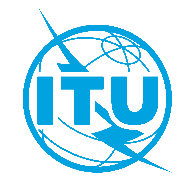 国 际 电 信 联 盟电信标准化局2021年7月28日，日内瓦2021年7月28日，日内瓦文号：电信标准化局第10/9号集体函SG9/SP致：–	国际电联各成员国主管部门；–	ITU-T部门成员；–	ITU-T第9研究组部门准成员；–	国际电联学术成员致：–	国际电联各成员国主管部门；–	ITU-T部门成员；–	ITU-T第9研究组部门准成员；–	国际电联学术成员电话：+41 22 730 5858致：–	国际电联各成员国主管部门；–	ITU-T部门成员；–	ITU-T第9研究组部门准成员；–	国际电联学术成员致：–	国际电联各成员国主管部门；–	ITU-T部门成员；–	ITU-T第9研究组部门准成员；–	国际电联学术成员传真：+41 22 730 5853致：–	国际电联各成员国主管部门；–	ITU-T部门成员；–	ITU-T第9研究组部门准成员；–	国际电联学术成员致：–	国际电联各成员国主管部门；–	ITU-T部门成员；–	ITU-T第9研究组部门准成员；–	国际电联学术成员电子邮件：tsbsg9@itu.int致：–	国际电联各成员国主管部门；–	ITU-T部门成员；–	ITU-T第9研究组部门准成员；–	国际电联学术成员致：–	国际电联各成员国主管部门；–	ITU-T部门成员；–	ITU-T第9研究组部门准成员；–	国际电联学术成员网址：http://itu.int/go/tsg09致：–	国际电联各成员国主管部门；–	ITU-T部门成员；–	ITU-T第9研究组部门准成员；–	国际电联学术成员致：–	国际电联各成员国主管部门；–	ITU-T部门成员；–	ITU-T第9研究组部门准成员；–	国际电联学术成员事由：第9研究组会议；完全虚拟式会议，2021年11月15-24日第9研究组会议；完全虚拟式会议，2021年11月15-24日2021年9月15日–	提交需要翻译的ITU-T成员文稿2021年10月15日–	注册（通过研究组主页提供的在线注册表进行）2021年11月2日–	提交ITU-T成员文稿（通过文件直传系统）顺致敬意！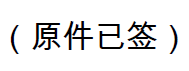 电信标准化局主任
李在摄 ITU-T SG9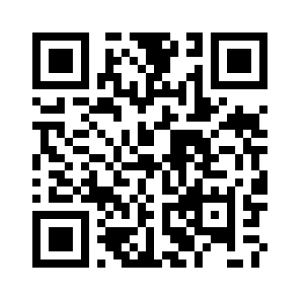 顺致敬意！电信标准化局主任
李在摄最新会议信息#Agenda itemsOpening of the SG9 meetingRemote participation guide for SG9 meeting. Similarly to the previous fully virtual SG9 meeting (April 2020), SG9 is requested to agree that remote participants are allowed to express their views in decision-making sessions, such as SG9 plenaries, due to “force majeure” of COVID-19Approval of the agendaApproval of the previous SG9 ReportsApproval of the meeting time scheduleDocument allocationIncoming liaison statementsMeeting facilities and useful informationNewcomers’ training and welcome packWTSA-20 updates TSAG results relevant to SG9SG9 organizationSG9 Management teamWorking Party structure and its ManagementQuestions Rapporteurs and AssociatesLiaison OfficersFeedback on interim activities since the last meetingContributions for the opening PlenaryReport and liaison statements from other Groups/WorkshopsPromotion of SG9 work, workshops organizationDocuments planned for Approval/Consent/Determination/Agreement at this meetingAOB for opening PlenaryIntellectual Property Rights inquiryApproval/Consent/Determination of draft Recommendations and agreement of other deliverablesRecommendationsSupplementsTechnical Papers and Technical ReportsOthersApproval of Working-Party reports and Question meeting reports Outgoing Liaison Statements Agreement to start new work items Update of the SG9 Work ProgrammeNew/revised Questions (if any) and Working Party StructureNew appointment of Rapporteurs, Associate Rapporteurs, Liaison OfficersDate and place of the next SG9 meetingFuture Interim Activities (Working Party and Rapporteur meetings)AOB for closing PlenaryClosing Monday 15 NovemberMonday 15 NovemberMonday 15 NovemberMonday 15 NovemberTuesday 16 NovemberTuesday 16 NovemberTuesday 16 NovemberTuesday 16 NovemberWednesday 17 NovemberWednesday 17 NovemberWednesday 17 NovemberWednesday 17 NovemberThursday 18 NovemberThursday 18 NovemberThursday 18 NovemberThursday 18 NovemberFriday 19 NovemberFriday 19 NovemberFriday 19 NovemberFriday 19 NovemberSat 20 
Nov.Sun 21
Nov.Monday 22 NovemberMonday 22 NovemberMonday 22 NovemberMonday 22 NovemberTuesday 23 NovemberTuesday 23 NovemberTuesday 23 NovemberTuesday 23 NovemberWednesday 24 NovemberWednesday 24 NovemberWednesday 24 NovemberWednesday 24 NovemberWednesday 24 NovemberSessions12341234123412341234123412341234PLEN----------------WPs--------Workshop--------Q1/9 ------------------------------------Q2/9 ------------------------------------Q4/9------------------------------------Q5/9 ------------------------------------Q6/9 ------------------------------------Q7/9 ------------------------------------Q8/9 ------------------------------------Q9/9 ------------------------------------Q10/9------------------------------------Q11/9------------------------------------Q12/9------------------------------------PLENSG9 Plenary sessionsWPsWorking Parties 1/9 and 2/9 Plenary sessionsXRepresents a meeting sessionRemoteRemote participation facilities: https://www.itu.int/myworkspace/#/MyMeetings    --Detailed time plan including Question sessions will be made available from the SG9 webpage 1A leadership team training programme, tailored for rapporteurs, editors as well as newcomers will be organized2SG9 Working Parties Opening Plenaries will be held as part of SG9 Opening Plenary. 3Workshop on “The future of Television for Europe” (see http://www.itu.int/go/4KAG ).SG and WP Plenary sessionsWorkshopQuestions of SG9